SAINTGITS COLLEGE OF APPLIED SCIENCESINTERNAL ASSESSMENT EXAMINATION, SEPTEMBER 2019Department of Mathematics, Semester 3Advanced Statistical MethodsTotal	: 80 marks								Time: 3HoursSection AAnswer any 10 questions. Each question carries 2 marks.1. What is the relation between mean and variance of Bernoulli distribution?2. Give the properties of   Binomial distribution3. Explain Poisson distribution as limiting case of Binomial distribution4. Define Uniform distribution5. Explain chi-square distribution with its properties6. Give the relation between chi-square and t-distributions7. What is statistical inference and what are its branches?8. What is standard error? Give 2 of its uses9. What is the standard error of proportion for  p = 0.1 and n = 100?10. What are the uses of   chi-square test?11. What are the properties of a good estimator?12. Write a  90% confidence limits for population mean for a given sample of size 16 with mean 53 and SD        150                     				                                       (10x2=20)		  Section BAnswer any six of the following. Each question carries 5 marks.13. Four coins are tossed simultaneously. What is the probability of getting 3 heads?14. Fit a Poisson distribution to the following data             x   :       0           1          2          3         4             f    :     123       59       14         3         115. Give the conditions under which   Z-test is applied16. A sample of 900 items is taken from a population with SD 15. The mean of the sample is 25. Test        whether  the sample has come from a population with mean 26.817. Of 500 people selected at random from a town 275 are drinkers of tea and others are drinkers of        coffee.  On the basis of these findings can you conclude that the tea and coffee are equally popular in the       town18. Explain the procedure for testing equality of 2 population proportions 19. A random sample of 200 villages was taken from district A and average population per village was 485        with SD 50. Another random sample of 250 villages from the same district gave an average population         of  510 per village with SD 40. Is the difference between the averages of 2 samples significant?20.  Explain the method of maximum likelihood estimation21. A sample of 25 workers has an average wage of Rs 45 with SD 10. Give 90% confidence interval for        mean  wage  of population from which the sample is taken                                                                (6x5=30)Section C.Answer any two of the following.Each question carries 15 marks22.  Explain area property of Normal distribution. What is Standard Normal distribution? What is Standard          Normal table?23.  From the following table test whether the colour of the son’s eye is associated with that of father                                                                                       Son’s eye colour                                                                                    Light            Not light                                                                    Light      471                   151                                                                        Not light        414                  230   24. Obtain the sampling distribution of mean and variance of normal population25. Explain about statistical estimation. What are the different types of estimation?_____________________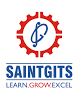 Name   ……………………………Roll No ……………………….